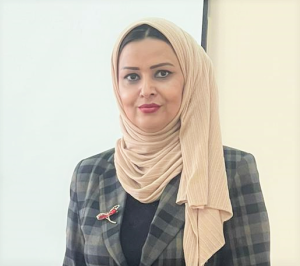 الاسم الثلاثي: وجدان عدنان محمداللقب العلمي: مدرس مساعدالشهادة: دكتوراهالاختصاص العام: الادب الروسيالاختصاص الدقيق: الادب المسرحيسنوات الخدمة: 12 سنةتاريخ الميلاد: 25 – 2- 1984العنوان: ديالى – بعقوبةالبريد الالكتروني: wejdan_8484@yahoo.comرقم الهاتف : 07713275135روابط تخص التدريسيScholarResearchGateCV English languageاطروحة الدكتوراهالسيرة الذاتيةالمناصب المكلف بها مسؤولة شعبة شؤون الطلبة في كلية الفنون الجميلة مسؤولة شعبة الدراسات والتخطيط في كلية الفنون الجميلة  مقررة قسم الفنون السمعية والمرئية مديرة مكتب رئيس الجامعة  مسؤولة شعبة شؤون الطلبة في كلية الفنون الجميلةالبحوثدور المؤثرات البصرية في بنية الصراع الدراميالسرد الدرامي وتحولات البنية المكانية في المنجز المرئيمن النفسية الى الطليعية , دراسة تاريخ مسرحيات تشيخوف في العراقصورة المرأة بوصفها رمز للقناع في المسرحدور الراوي في تطور الاحداث الدرامية في النصوص الفنيةالمراجعة الابدية , اقتباسات مسرحية من نصوص غوغول في القرن الحادي والعشريندوافع نثر غوغول في المسرحيات الروسية في مطلع القرنين العشرين والحادي والعشرين ( بانوشكا – نينا سادور انموذجا )الدورات والمؤتمرات ندوة علمية / اثر استخدام إستراتيجية التدريس البصري في تنمية مهارات الطلبةمحاضرة نوعية / أساليب تنظيم معارض الفنون الجميلةمحاضرة نوعية / فن الماكياجندوة / ذوي الاحتياجات الخاصةمحاضرة نوعية / وظائف التكرار في تعميق المعنى الجمالي في الدراما ندوة / صياغة طلب براءة اختراع وفق الشروطندوة/ التربية الإعلامية واستخدامات موقع التواصل الاجتماعيورشة عمل / إستراتيجية التخيلمحاضرة نوعية / المناهج الدراسية ومتطلبات سوق العمل ندوة / مكافحة ظاهرة الإدمانندوة/ التوجهات المتطرفة لبعض طلاب الجامعات العراقية ورشة عمل / تدريب معلمي التربية الفنية على ممارسة تنمية التخيل في تدريس الرسم الحرندوة / إشكالية الصورة والمعنى في أفلام الطلبة ورشة عمل / القيادة الإدارية وإدارة الإعمال محاضرة نوعية / التأويل الفني وتعدد وجهات النظر مؤتمر / الأزياء والمجوهرات مهارة تقنية وإبداعمؤتمر / السيميائية بين علم اللغة وعلم الاجتماعدورة تقنيات تدريس فن الرسمدورة مفهوم الإعلام الذكيالمواد الدراسية للدراسة الاوليةالمرحلة الاولى : مبادئ الدراماالمرحلة الثانية : علم السردالمرحلة الثالثة : النقد الفنيكتب الشكراللغات التي يتقنهااللغة الروسيةاللغة الانكليزيةكتب الشكر والتكريم الحاصل عليهاالجهة المانحة لكتاب الشكررقم الأمرالتاريخكتب الشكر والتكريم الحاصل عليهارئاسة جامعة ديالى 313829/2/2012كتب الشكر والتكريم الحاصل عليهاكلية التربية الأساسية 704324/3/2012كتب الشكر والتكريم الحاصل عليهاكلية الفنون الجميلة 36917/4/ 2012كتب الشكر والتكريم الحاصل عليهارئاسة جامعة ديالى 184402/12/2012كتب الشكر والتكريم الحاصل عليهاكلية الفنون الجميلة 131412/12/2012كتب الشكر والتكريم الحاصل عليهاكلية التربية الأساسية 34113/2/2013كتب الشكر والتكريم الحاصل عليهارئاسة جامعة ديالى 211514/2/2013كتب الشكر والتكريم الحاصل عليهارئاسة جامعة ديالى 765521/5/2013كتب الشكر والتكريم الحاصل عليهارئاسة جامعة ديالى 1984031/12/2013كتب الشكر والتكريم الحاصل عليهارئاسة جامعة ديالى / مكتب رئيس الجامعة64422/5/2017كتب الشكر والتكريم الحاصل عليهارئاسة جامعة ديالى / مكتب رئيس الجامعة96485/7/2017